JAMAL MOHAMED COLLEGE (Autonomous)    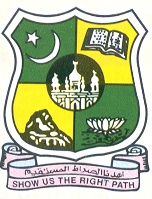                Accredited (3rd Cycle) with ‘A’ Grade by NAAC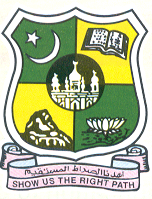                     (Affiliated to Bharathidasan University)                        TIRUCHIRAPPALLI -620 020.            Since 1951Maulana Abul Kalam Azad History Association of Jamal Mohamed College Tiruchirappalli takes pride in inviting you for the Celebration to 75 Years of Swaraj India Special Lecture Programme on 31th October, 2022, Monday at 11:00 A.M. at Commerce Gallery (Aided) In the august presence ofHajee M.J.Jamal Mohamed Bilal				                	   Dr. A.K.Khaja Nazeemudeen President								                     Secretary & CorrespondentHajee M.J.Jamal Mohamed		Dr.K. Abdus Samad 			Dr. K.N. Abdul Khadar NihalTreasurer                                               Assistant Secretary			          Member & Hon. DirectorDr.S.Ismail MohideenPrincipal, Jamal Mohamed Collegehas kindly consented to preside over the functionByDr.A.Mohamed Ibraheem                                                                                 Dr.M.Mohamed SihabudeenVice Principal                                                                                                              Additional Vice PrincipalDr.K.N. Mohamed Fazil 								   Ms. J. Hajira FathimaDirector-Hostel Administration 							Director – Women HostelWill offer felicitations  Dr. M.MOHAMED TAJDEEN   			                                                                                                                   Vice President 